HOLIDAY PARTY & DECEMBER MINUTESTuesday, December 12th, 2023LuLu at Rose Hill PlantationTime…5:30 p.m.Members in Attendance….45CHRISTMAS PARTY…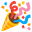 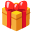 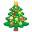 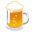 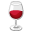 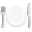 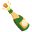 This party was a huge success!! From the Venue to the “Appetizers,” “Buffet,” and “dessert,”everything was fabulous…not one complaint!!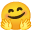 Margie and I worked very hard organizing this event,So, it meant a lot to us, that everyone was pleased.“God” willing, we can do this again next year…same place,same time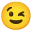 In between dinner and dessert, we did our “Bring a gift,Steal a gift.”  That went off without a hitch, and everyonewho participated, seemed happy and, also, it was fun!!TOY COLLECTIONOnce again, our Club Members, collected toys forchildren, so that some children won’t go withouta gift this Christmas.  A BIG THANK YOU to ournew member, Tim Koester, for offering to fill his truck and then deliver to “Bluffton Self Help”Hopefully these children will have a wonderful Christmas!!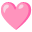 Al, our current President, wasn’t feeling that well, andlost his voice somewhat, so our incoming President,Joe Wick, helped him convey any messages that needed to be addressed…with that being said, we allwould like to, once again, “thank” Al Wologo for doinga great job as President, these last two years…also,Bert DeFazio, as our Vice President.We would like to “WELCOME” and “CONGRATULATE,”our NEW PRESIDENT, Joe Wick, and our NEW VICEPRESIDENT, Frank LaVacca.  We all wish them wellin their new endeavor and a great upcoming 2024Corvette Season.TREASURERA reminder, to all our members, from Will Meacham,our Treasurer…if you have not sent in your “CLUB DUES,”of $40.00, per family, please do so.Will Meacham468 Hampton Lake DriveBluffton, S.C.  29910JANUARY’S CLUB MEETINGWednesday, January 10th, 2024Port Royal Plantation Club House, Hilton Head$25.00, per person, tax & tip included. Choice of 4 entreesAs 2023 comes to an end, let’s us all be “thankful”and “grateful” to all our families and friends.For those of us who lost someone near and dear to them,our hearts go out to you and your families.  You will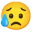 always cherish the memories you made and keep themalways in your heart.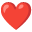 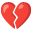 As always, my personal wish to everyone..GOOD HEALTH,MERRY CHRISTMAS & HAPPY NEW YEAR!!!See ya in 2024…Judy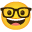 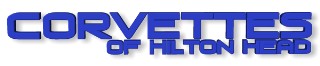 